Publicado en Santa Cruz de Tenerife (Canarias)  el 21/12/2022 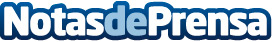 Repara tu Deuda cancela 28.162 € en Santa Cruz de Tenerife (Canarias) con la Ley de Segunda OportunidadEl despacho es pionero en la aplicación de la Ley de Segunda Oportunidad y supera los 110 millones exonerados a sus clientesDatos de contacto:David Guerrero655956735Nota de prensa publicada en: https://www.notasdeprensa.es/repara-tu-deuda-cancela-28-162-en-santa-cruz Categorias: Nacional Derecho Finanzas Canarias http://www.notasdeprensa.es